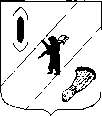 СОБРАНИЕ  ПРЕДСТАВИТЕЛЕЙГАВРИЛОВ-ЯМСКОГО  МУНИЦИПАЛЬНОГО  РАЙОНАРЕШЕНИЕО внесении изменений в решение Собрания ПредставителейГаврилов-Ямского муниципального района от 23.09.2021 № 115Принято Собранием представителей Гаврилов-Ямского муниципального района28.04.2022Руководствуясь пунктом 1 статьи 72 Земельного кодекса РФ,  пунктом 5 статьи 30 Федерального закона от 31.07.2020 №248-ФЗ «О государственном контроле (надзоре) и муниципальном контроле в Российской Федерации», статьёй 22 Устава Гаврилов-Ямского муниципального района Ярославской области,Собрание представителей Гаврилов-Ямского муниципального района РЕШИЛО:1. Внести в Положение о муниципальном земельном контроле на территории сельских поселений Гаврилов-Ямского муниципального района, утверждённое решением Собрания представителей Гаврилов–Ямского муниципального района от 23.09.2021 № 115 «Об утверждении Положения  о муниципальном земельном контроле на территории сельских поселений Гаврилов-Ямского муниципального района», изменения согласно Приложению.2. Решение опубликовать в районной массовой газете «Гаврилов-Ямский вестник и разместить на официальном сайте Администрации Гаврилов-Ямского муниципального района. 3. Настоящее решение вступает в силу с момента его официального опубликования.Глава Гаврилов-Ямскогомуниципального района					                А.А. КомаровПредседатель Собрания представителей Гаврилов-Ямскогомуниципального района                              			      А.Б. Сергеичевот 28.04.2022№ 160Приложение к решению Собрания представителей Гаврилов-Ямского муниципального района от 28.04.2022   № 160Изменения, вносимые в Положениео муниципальном земельном контроле на территориисельских поселений Гаврилов-Ямского муниципального района1. В Положение добавить раздел 7 следующего содержания:«7.Ключевые показатели вида контроля и их целевые значения, при осуществлении муниципального земельного контроля (надзора).Ключевые показатели вида контроля и их целевые значения, индикативные показатели установлены приложением 1 к Положению                                                Приложение 1                 к Положению о муниципальном земельном контролеИндикативные показатели для муниципального земельного контроля (надзора), характеризующие параметры проведенных мероприятий1. Количество плановых контрольных мероприятий, проведенных за отчетный период.2. Количество внеплановых контрольных мероприятий, проведенных за отчетный период.3. Количество контрольных мероприятий, проведенных за отчетный период:4. Количество предостережений о недопустимости нарушения обязательных требований, объявленных за отчетный период.5. Количество контрольных мероприятий, по результатам которых выявлены нарушения обязательных требований, за отчетный период.6. Количество контрольных мероприятий, по итогам которых возбуждены дела об административных правонарушениях, за отчетный период.7. Количество направленных в органы прокуратуры заявлений о согласовании проведения мероприятий за отчетный период.8. Количество направленных в органы прокуратуры заявлений о согласовании проведения контрольных мероприятий, по которым органами прокуратуры отказано в согласовании, за отчетный период.9. Общее количество жалоб, поданных контролируемыми лицами за отчетный период.10. Количество контрольных мероприятий, проведенных с грубым нарушением требований к организации и осуществлению муниципального контроля, а также результаты, которых были признаны недействительными и (или) отменены, за отчетный период.»ПОЯСНИТЕЛЬНАЯ ЗАПИСКАК проекту о внесении изменений в решение Собрания представителей Гаврилов-Ямского муниципального района от 23.09.2021 №115 «Об утверждении Положения  о муниципальном земельном контроле на территории сельских поселений Гаврилов-Ямского муниципального района» (в редакции решения Собрания представителей Гаврилов-Ямского муниципального района от 16.12.2021 №131).Проект о внесении изменений в Положение о муниципальном земельном контроле на территории сельских поселений Гаврилов-Ямского муниципального района разработано с целью приведения его в соответствие требованиями Федерального закона от 31 июля 2020 года № 248-ФЗ «О государственном контроле (надзоре) и муниципальном контроле в Российской Федерации».Разработчиком Положения является Управление по архитектуре, градостроительству, имущественным и земельным отношениям Администрации Гаврилов-Ямского муниципального района.          Руководствуясь частью 5 статьи 30 Федерального закона от 31.07.2020 №248-ФЗ «О государственном контроле (надзоре) и муниципальном контроле в Российской Федерации» ключевые показатели вида контроля и их целевые значения, индикативные показатели для видов муниципального контроля утверждаются представительным органом муниципального образования.         В соответствии с частью 1 статьи 30 Федерального закона от 31.07.2020 №248-ФЗ оценка результативности и эффективности деятельности контрольных органов осуществляется на основе системы показателей результативности и эффективности муниципального контроля.«Ключевые показатели» - показатели результативности муниципального земельного контроля, отражающие уровень достижения общественно значимых результатов контрольной деятельности, по которым устанавливаются целевые значения, достижение которых должен обеспечить орган, осуществляющий контрольную деятельность;«индикативные показатели» - показатели, количественно характеризующие контрольную  деятельность, используемые для характеристики указанной деятельности, применяемые для мониторинга хода осуществления контрольной деятельности, ее анализа, выявления проблем, возникающих при ее осуществлении, а также определения причин их возникновения.Проект Решения Собрания Представителей Гаврилов-Ямского муниципального района прошел  процедуру  оценки регулирующего воздействия  проектов муниципальных правовых актов и экспертизы нормативных правовых актов.Ключевые показателиЦелевые значения         Доля выполнения плана проведения плановых контрольных мероприятий на очередной календарный год в процентах от общего количества запланированных контрольных мероприятий100%        Доля выполнения проведения внеплановых контрольных мероприятий на очередной календарный год в процентах от  общего количества распоряжений на проведение внеплановых контрольных мероприятий100%Доля обоснованных жалоб на действия (бездействие) органа муниципального контроля и (или) его должностного лица при проведении контрольных мероприятий в процентах от общего количества проведенных контрольных мероприятий0%Доля устраненных нарушений в процентах  из числа выявленных нарушений земельного законодательства 70%        Доля контрольных мероприятий, по итогам которых по результатам выявленных правонарушений были возбуждены дела об административных правонарушениях в процентах от общего числа контрольных мероприятий, по итогам которых были выявлены нарушения90%